2023 OIDD Training and Technical Assistance Institute:Pathways to Inclusion: Engaging People and Expanding Access Across the LifespanAgendaRegistration is now open; you can click the link below to register or log onto the ITACC website at www.itacchelp.org to access our calendar of events.Register Here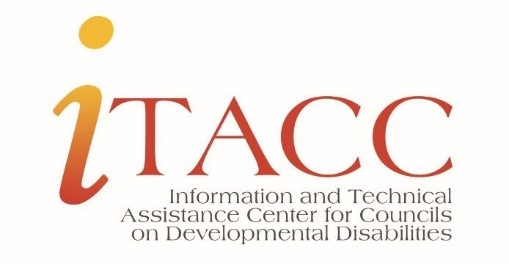 Time Session NameSession DescriptionWednesday, May 10, 2023 Wednesday, May 10, 2023 Wednesday, May 10, 2023 Wednesday, May 10, 2023 1:00 – 2:30 p.m. ETACL Updates Leadership and staff from the Administration for Community Living, Administration on Disabilities, Office of Intellectual and Developmental Disabilities will share information about federal agency initiatives and updates.  3:00 – 4:30 p.m. ETHCBS: Messaging, mobilizing, and making change happen!  Attendees will hear about the work and findings to date on home and community-based settings final rule. Council engagement strategies will be explored and highlighted.  Thursday, May 11, 2023 Thursday, May 11, 2023 Thursday, May 11, 2023 Thursday, May 11, 2023 1:00 – 3:00 p.m. ETBoard Inclusion through Meaningful Engagement: Beyond Tokenism, Effective Methods, and PracticesThis session features large group presentations and small group discussions. Attendees will hear about five best practices to enhance the capacity of organizations to have self-advocates as effective members of their Councils, boards, a policy-making bodies. Small group discussions will be led by people with developmental disabilities.3:30 – 4:45 p.m. ETRecruiting, Preparing, and Engaging Council Members   Attendees will explore inclusive outreach and recruitment strategies, ways to prepare people to effectively serve on the Council, and strategies to engage members in CouncilTuesday, May 16, 2023 Tuesday, May 16, 2023 Tuesday, May 16, 2023 Tuesday, May 16, 2023 1:00 – 2:30 p.m. ET Leadership for Every Generation: Understanding Generational Preferences on Leading and Being Led  Attendees will hear from Kristin Scroggin, a nationally known researcher and speaker on generational differences. This session will focus on generational preferences on how different generations like to lead and be led. Generational preferences on training, feedback, communication mediums, and communication styles will be shared.  3:00 – 4:30 p.m. ETLet’s Talk About It! Breakouts to explore how generational information influences Council projects and efforts on self-advocacy requirements.  This session provides attendees an opportunity to discuss how Councils can use the information on generational preferences to influence Council projects, self-advocacy efforts, and Council member engagement. Breakout rooms will be facilitated by the Institute Planning Committee members.Wednesday, May 17, 2023  Wednesday, May 17, 2023  Wednesday, May 17, 2023  Wednesday, May 17, 2023  1:00 – 2:30 p.m. ETIncluding People and Expanding Access through Accessible Language Strategies  Attendees will explore strategies and learn about resources to inform language access efforts3:00 – 4:30 p.m. ETMulti-Partner Evaluation Engagement: BUDDIES Project - Building Evaluation CapacityDo you want to know more about how to engage multiple partners in your Council evaluation process? If so, this session is for you!  